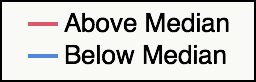 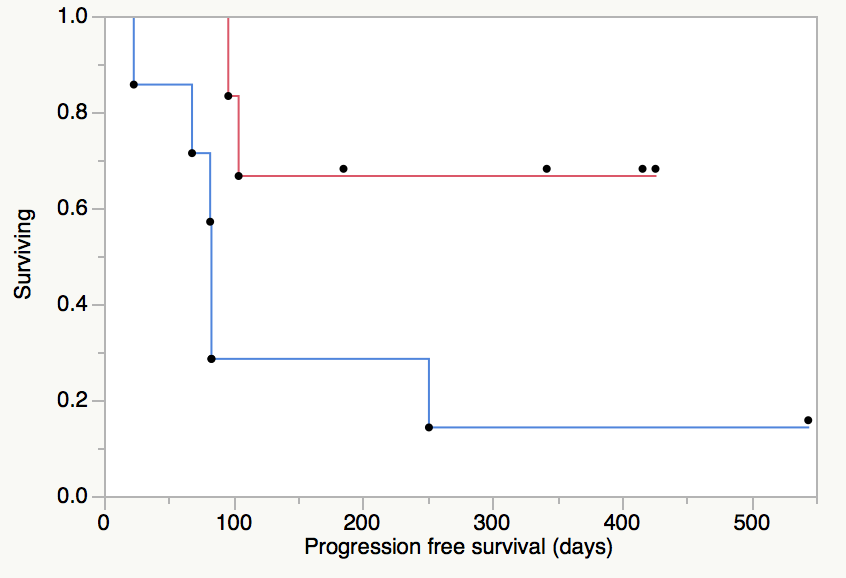 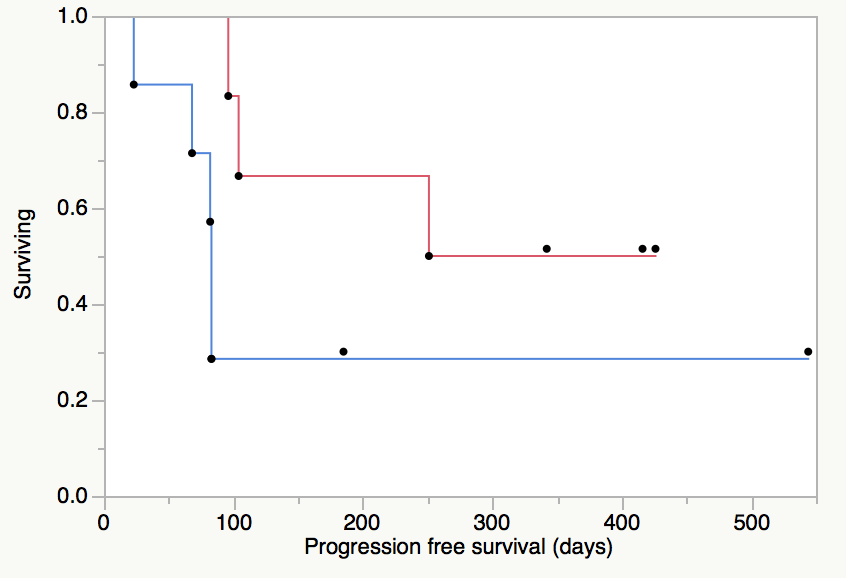 Supplementary Figure 3. Gain in immune cell counts and Kaplan-Meier progression free survival curves. (A) Progression free survival stratified according to median intra-tumoural CD8+ counts per 4 high power fields (median: 375 cells) (B) Progression free survival stratified according to median peri-tumoural CD68+ counts per mm2 (median: 212 cells).